Hankasalmen lukio/HIMI/1.jakso 2015-2016/ Linkki 4SUOMEN HISTORIAN  KÄÄNNEKOHTIA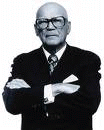 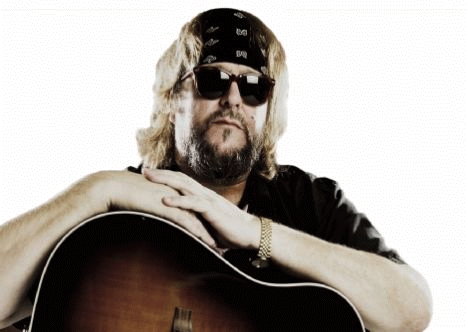 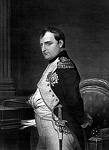 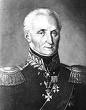 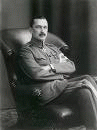 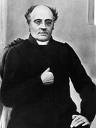 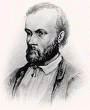 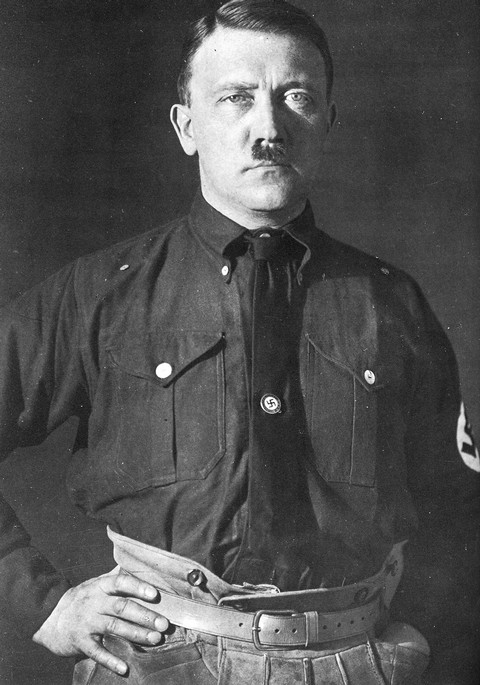 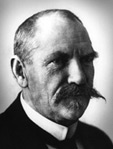 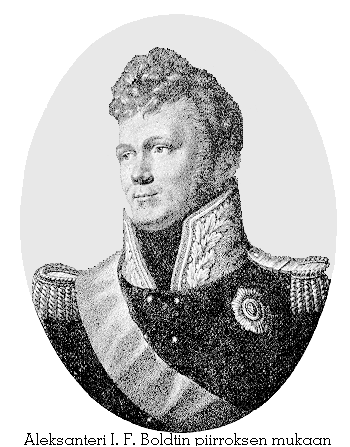 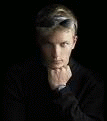 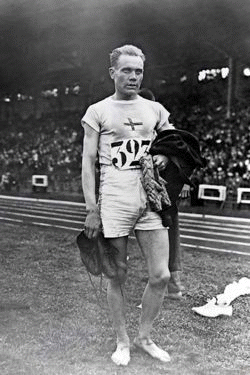 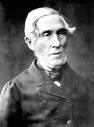 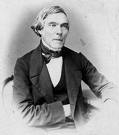 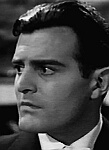 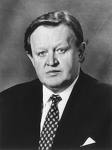 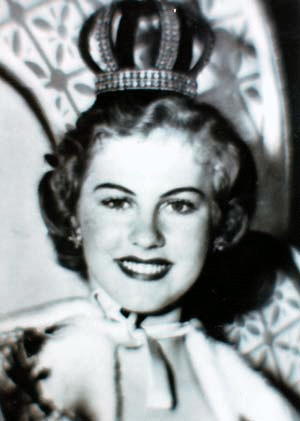 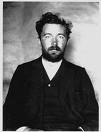 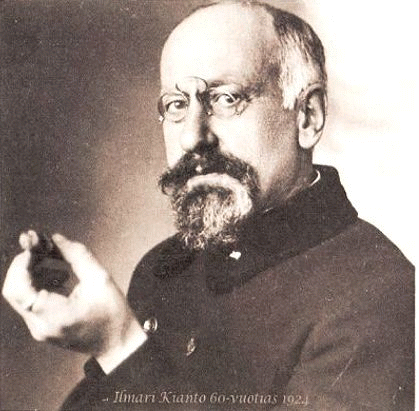 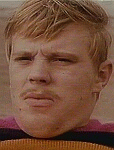 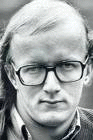 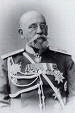 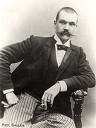 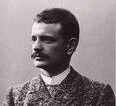 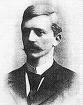 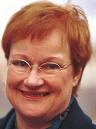 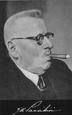 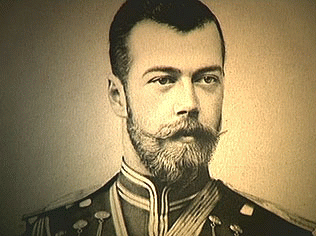 VANHAN LÄKSYN KYSELYT (= 15 kysymystä edellisestä pääluvusta)Ruotsin osa Venäjän hallintaanSuomalaisuuden rakentaminenSuomi irtautuu VenäjästäNuori tasavaltaSuomi toisessa maailmansodassaSuomi idän ja lännen välissäVKOAIKA, JOTA KÄSITELLÄÄNPÄÄLUVUTKPLERITYISTÄ33Johdanto, 1800-luvun alkua*Ruotsin osa Venäjän hallintaan1,2341800-luvun alusta 1800-luvun loppuun*Suomalaisuuden rakentaminen*Suomi irtautuu Venäjästä3,4,5,6,7,8Sanakokeet* ma 17.8. s. 222* to 20.8. s. 223* pe 21.8. s. 22335Vuodesta 1918 vuoteen 1939*SisällissotaNuori tasavalta8, 9,10Sanakokeet*ma24.8. s. 224 *to 27.8. s. 225 *pe 28.8. s. 226*Syyskirkko perjantain toisella tunnilla36Vuodesta 1939 1950-luvulle*Suomi toisessa maailmansodassa*Suomi idän ja lännen välissä11,12,13,14Sanakokeet*ma 31.8. s. 227*to 3.9. s. 228371950-luvulta nykypäivään*Suomi idän ja lännen välissä*Suomen uusi kansainvälinen asema15,16,17,18,1938Kertausta--